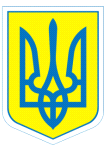 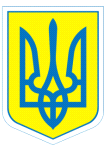 НАКАЗ25.05.2018				м.Харків					№ 27-уПро випуск учнів 9-х, 10-х класів	Відповідно до Порядку  зарахування, відрахування та переведення учнів  до державних та комунальних  закладів освіти  для здобуття повної загальної середньої освіти, затвердженого наказом Міністерства освіти і науки України від 16.04.2018 № 36, зареєстровано в Міністерстві юстиції України 05 травня 2018  р. за № 564/32016, на підставі  рішення педагогічної ради від 25 травня 2018 року протокол  № 5НАКАЗУЮ:       1.Видати свідоцтва про базову загальну середню освіту (для випускників з порушенням розумового розвитку, які отримали базову загальну освіту за спеціальною програмою)  та випустити зі школи:з  9-А класуКучеренко Діану ОлегівнуСтрукову Луїзу АльбертівнуУхачова Владислава Віталійовича10-А класуГолубенко Жанну  МиколаївнуГорелкіну Анастасію  СергіївнуНовак Євгенію Василівну Османа Юрія ОлександровичаОзерову Анастасію ВолодимирівнуСитника Максима РомановичаСмика Артема ОлександровичаСопіна Максима ОлександровичаЩедріна Андрія ГеннадійовичаЩедріна Євгена Геннадійовича2.Видати довідки про закінчення повного курсу навчання за спеціальною програмою (для випускників з помірною розумовою відсталістю)  та випустити зі школи:1.Кириченка Сергія Володимировича2.Земрова Ярослава Володимировича3.Заступнику директора  з навчально-виховної роботи Данильченко Т.А.:3.1. Вручити свідоцтва про базову загальну середню освіту (для випускників з порушенням розумового розвитку, які отримали базову загальну освіту за спеціальною програмою) та довідки про закінчення повного курсу навчання за спеціальною програмою (для випускників з помірною розумовою відсталістю)  випускникам на урочистих зборах.25.05.20183.2. Забезпечити контроль за:3.2.1. Реєстрацією у книзі обліку та видачі свідоцтв та додатків до свідоцтв про базову загальну середню освіту номерів та серії свідоцтв про базову загальну середню освіту  з виставленням річних балів.25.05.20183.2.2.Виставлення особистого підпису учнів про одержання свідоцтв про закінчення спеціальної загальноосвітньої школи.25.05.20184.Контроль за виконанням наказу залишаю за собою.Директор 					Л.О.МельніковаЗ наказом ознайомлена			Т.А.ДанильченкоДанильченко,370-30-63